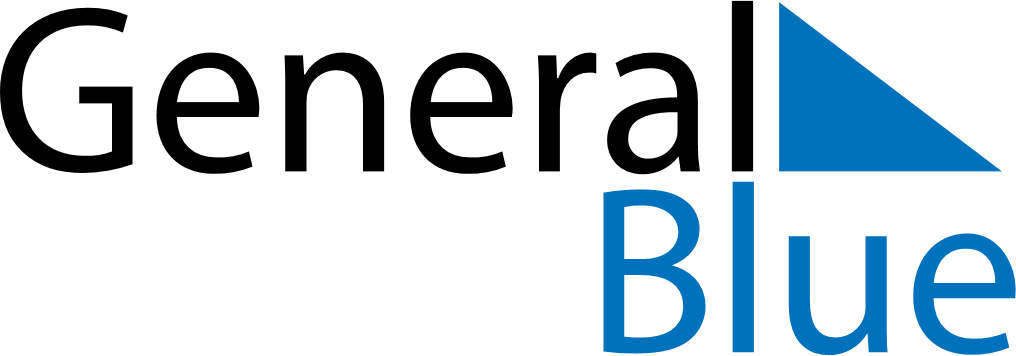 October 2204October 2204October 2204October 2204October 2204SundayMondayTuesdayWednesdayThursdayFridaySaturday12345678910111213141516171819202122232425262728293031